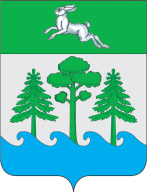 АДМИНИСТРАЦИЯ ГОРОДА КОНАКОВО П О С Т А Н О В Л Е Н И Е   12 . 02 .2020  г.                                г. Конаково                                                               № 70О назначении голосования по проектам благоустройства общественных территорий в 2020 году.               В соответствии со ст.33 Федерального закона от 06.10.2003 № 131-ФЗ «Об общих принципах организации местного самоуправления в Российской Федерации», постановлением Правительства Тверской области от 01.02.2019 № 31-пп «Об утверждении Порядка организации и проведения рейтингового голосования по отбору общественных территорий в муниципальных образованиях Тверской области, подлежащих благоустройству в первоочерёдном порядке», Уставом Муниципального образования городское поселение  город Конаково Конаковского района Тверской области, на основании протокола общественной межведомственной комиссией для обеспечения реализации  муниципальной целевой программы «Формирование современной городской среды городского поселения город Конаково Конаковского района Тверской области на 2018-2024 гг.» от 07.02.2020  № 1,  в целях повышения уровня вовлеченности граждан в принятие решений и осуществление мероприятий по формированию комфортной городской среды в рамках приоритетного проекта «Формирование современной городской среды» в 2021 году,Постановляю:	1.    Утвердить перечень дизайн – проектов  благоустройства общественных территорий муниципального образования  городское поселение город Конаково, представленных на голосование по общественным территориям в 2020 году ( Приложение  1).	2.  Назначить голосование по проектам благоустройства общественных территорий муниципального образования городское поселение город Конаково, подлежащих в первоочередном порядке благоустройству в 2021 году на территориальных участках с 8:00 часов 26 февраля 2020 года до 17:00 часов 28 февраля 2020 года, в социальных сетях с 8:00 часов 26 февраля 2020 года до 21:00 часа 29 февраля 2020 года.	3.     Утвердить перечень мест для голосования по отбору общественных территорий,  представленных на голосование  в 2020 году (Приложение 2).	4.  Утвердить  Порядок определения победителя по итогам голосования по отбору общественных территорий, подлежащих благоустройству в первоочередном порядке в 2021 году ( Приложение 3).	5.    Утвердить Порядок организации и проведения голосования по отбору общественных территорий, подлежащих благоустройству  в 2021 году (Приложение 4).	6.   Настоящее постановление вступает в силу с момента его принятия и  подлежит официальному обнародованию в порядке, предусмотренном Уставом муниципального образования городское поселение город Конаково Конаковского района Тверской области и размещению на официальном сайте органов местного самоуправления муниципального образования городское поселение город Конаково Конаковского района Тверской области в информационной сети «Интернет».	7.   Контроль за исполнением настоящего постановления возложить на заместителя Главы администрации города Конаково Харитонова Д.Н.Временно исполняющий полномочияГлавы  города Конаково                                                                                                            МЕ. Ли          Приложение 1к постановлению администрации города Конаково от   12 02.2020  № 70ПЕРЕЧЕНЬ дизайн - проектов благоустройства общественных территорий муниципального образования городское поселение город Конаково, представленных на голосование по общественным территориям в 2020 году.Дизайн-проект  «Благоустройство общественной территории, расположенной по адресу: г. Конаково,  ул. Энергетиков, район  стадиона «Колизей», МБДОУ детский сад № 1 г. Конаково и АУ ДО «ДШИ г. Конаково».Дизайн-проект «Благоустройство общественной  территории, расположенной по адресу: г. Конаково,  Городская площадь ул. Энергетиков в районе Торгового центра».Приложение 2к постановлению администрации города Конаково от  12.02.2020  № 70Перечень мест для голосования по отбору общественных территорий,  представленных на голосование  в 2020 году.1.Администрация города Конаково ( г. Конаково, ул. Энергетиков, д. 31а).2. Муниципальное бюджетное культурно-просветительное учреждение "Конаковский городской Дворец культуры им. Воровского" Муниципального образования "Городское поселение город Конаково" ( г. Конаково, ул. Первомайская, д. 18).3. Социальные сети «Вконтакте» группы «Администрация г. Конаково», «Подслушано в Конаково».Приложение 3к постановлению администрации города Конаково от  12. 02.2020  № 70Порядок определения победителя по итогам голосования по отбору общественных территорий, подлежащих благоустройству в первоочередном порядке в 2021 году По завершении подсчета голосов общественной муниципальной комиссией составляется итоговый протокол результатов голосования, в котором указываются результаты голосования (итоги голосования) в виде рейтинговой таблицы общественных территорий и дизайн-проектов, вынесенных на голосование, составленной исходя из количества голосов участников голосования, отданных за каждую территорию.Победителем признаётся общественная территория, набравшая наибольшее количество голосов. В случае если две общественные территории набрали одинаковое количество голосов, победителем признается та территория (дизайн-проект территории), которая расположена в районе, в котором принял участие в голосовании больший процент населения от общего количества проживающих в этом районе.Приложение 4к постановлению  администрации города Конаковоот  12 .02.2020   № 70Порядок организации и проведения голосованияпо отбору общественных территорий, подлежащих благоустройству в 2021 году
1. Общие положения
           1.1. Порядок организации и проведения голосования по отбору общественных территорий, подлежащих благоустройству в 2021 году (далее – Порядок), разработан в соответствии  с паспортом федерального проекта «Формирование комфортной городской среды»  национального проекта «Жилье и городская среда», утвержденного протоколом президиума Совета при Президенте Российской Федерации по стратегическому развитию и национальным проектам от 24.12.2018 № 16, в целях реализации муниципальной целевой программы «Формирование современной городской среды  городского поселения город Конаково Конаковского района Тверской области на 2018 -2024 гг».1.2. Голосование по отбору общественных территорий, подлежащих благоустройству (далее – голосование) проводится в целях определения перечня общественных территорий, подлежащих благоустройству в 2021 году в рамках муниципальной целевой программы «Формирование современной городской среды городского поселения город Конаково Конаковского района Тверской области на 2018 -2024 гг.».1.3. Решение о назначении голосования принимается постановлением Администрации города Конаково на основании решения, принятого общественной межведомственной комиссией для обеспечения реализации  муниципальной целевой программы «Формирование современной городской среды городского поселения город Конаково Конаковского района Тверской области на 2018 -2024 гг.» (далее - общественная комиссия).1.4. В голосовании по отбору общественных территорий участвуют граждане Российской Федерации, имеющие паспорт гражданина Российской Федерации или иной документ, удостоверяющий в установленном порядке личность в соответствии с требованиями законодательства Российской Федерации, постоянно проживающие и зарегистрированные  на территории МО городское поселение  город Конаково.2.Организация проведения голосования.2.1. Организатором подготовки и проведения голосования является общественная межведомственная комиссия для обеспечения реализации  муниципальной целевой программы «Формирование современной городской среды городского поселения город Конаково Конаковского района Тверской области на 2018 -2024 гг.» (далее - общественная комиссия) в составе:2.2. Общественная комиссия может привлекать для реализации возложенных полномочий структурные подразделения администрации города Конаково.2.3.   Общественная  комиссия: -обеспечивает изготовление бюллетеней для проведения голосования по отбору общественных территорий (бюллетени листы печатаются на русском языке, наименования общественных территорий размещаются в бюллетене в алфавитном порядке); - формирует территориальные счетные комиссии и оборудует территориальные счетные участки; - рассматривает обращения граждан по вопросам, связанным с проведением голосования по отбору общественных территорий. 2.4. При формировании территориальной счетной комиссии учитываются предложения политических партий, иных общественных объединений, собраний граждан. 	Членами территориальной счетной комиссии не могут быть лица, являющиеся инициаторами по выдвижению проектов благоустройства, по которым проводится голосование по отбору общественных территорий. Количественный состав членов территориальных счетных комиссий определяется Общественной комиссией и должен быть не менее трех членов комиссии. В составе территориальной счетной комиссии назначаются председатель и секретарь территориальной счетной комиссии. Полномочия территориальной счетной комиссии прекращаются после опубликования (обнародования) результатов голосования по отбору общественных территорий. 2.5. Бюллетени и иную документацию, связанную с подготовкой и проведением голосования по отбору общественных территорий, Общественная комиссия передает в территориальные счетные комиссии.2.6. Голосование по отбору общественных территорий проводится путем открытого голосования и интернет - голосования.Открытое голосование.2.7. На территориальном счетном участке оборудуются места для открытого голосования и устанавливаются опечатанные ящики для голосования. Члены территориальных счетных комиссий составляют список граждан, пришедших на счетный участок (далее – список). В список включаются граждане Российской Федерации, достигшие 14-летнего возраста, постоянно проживающие и зарегистрированные на территории города Конаково (далее – участник голосования). В списке обязательно указывается фамилия, имя и отчество участника голосования, серия и номер паспорта (реквизиты иного документа) участника голосования. В списке также предусматриваются: графа для проставления участником голосования подписи за полученный им бюллетень; графа «Согласие на обработку персональных данных» для проставления участником голосования подписи о согласии участника голосования на обработку его персональных данных в соответствии с Федеральным законом от 27.07.2006 № 152-ФЗ «О персональных данных»;графа для проставления подписи члена территориальной счетной комиссии, выдавшего бюллетень участнику голосования. Участники голосования участвуют в голосовании непосредственно. Каждый участник голосования имеет один голос.2.8. Участники голосования участвуют в голосовании непосредственно. Каждый участник голосования имеет один голос.Голосование проводится путем внесения участником голосования в документ для голосования любого знака в квадрат, относящийся к общественной территории, в пользу которой сделан выбор. Участник голосования имеет право отметить в документе для голосования один проект благоустройства общественных территорий.2.9. После заполнения документа для голосования участник голосования отдает заполненный документ для голосования члену территориальной счетной комиссии, у которого он получил указанный документ для голосования.По окончании голосования все заполненные документы для голосования передаются председателю территориальной счетной комиссии, который несет ответственность за сохранность заполненных документов              для голосования.2.10. Подсчет голосов участников голосования осуществляется открыто и гласно и начинается сразу после окончания времени голосования. По истечении периода проведения открытого голосования председатель территориальной счетной комиссии объявляет о завершении голосования, и территориальная счетная комиссия приступает к подсчету голосов участников голосования.При подсчете голосов имеют право присутствовать представители органов государственной власти Тверской области, органов местного самоуправления муниципальных образований, общественных объединений, представители средств массовой информации, иные лица.Председатель территориальной счетной комиссии обеспечивает порядок при подсчете голосов.2.11.   Перед подсчетом голосов фиксируется общее количество участников голосования, принявших участие в голосовании.Неиспользованные документы для голосования погашаются путем отрезания нижнего левого угла. Количество неиспользованных документов для голосования фиксируется в итоговом протоколе территориальной счетной комиссии. При непосредственном подсчете голосов данные, содержащиеся                           в документах для голосования, оглашаются и заносятся в специальную таблицу, которая содержит перечень всех общественных территорий, представленных в документах для голосования, после чего суммируются.Недействительные документы для голосования при подсчете голосов не учитываются. Недействительными считаются документы для голосования, которые не содержат отметок в квадратах напротив общественных территорий, и документы для голосования, в которых участник голосования отметил больше одной общественной территории, по которым невозможно выявить действительную волю участника голосования. Недействительные документы для голосования подсчитываются и суммируются отдельно.В случае возникновения сомнений в определении мнения участника голосования в документе для голосования такой документ откладывается в отдельную пачку. По окончании сортировки территориальная счетная комиссия решает вопрос о действительности всех вызвавших сомнение документов для голосования, при этом на оборотной стороне  документа для голосования указываются причины признания его действительным или недействительным. Эта запись подтверждается подписью председателя территориальной счетной комиссии.2.12.  При равенстве количества голосов, отданных участниками голосования за два или несколько проектов благоустройства общественных территорий, приоритет отдается проекту общественной территории, заявка   на включение которого в голосование поступила раньше.2.13.  После завершения подсчета действительные и недействительные документы для голосования упаковываются в отдельные пачки, мешки или коробки, на которых указываются номер счетного участка, число упакованных действительных и недействительных документов для голосования.  Пачки, мешки или коробки с документами для голосования опечатываются и скрепляются подписью председателя территориальной счетной комиссии.2.14. После проведения всех необходимых действий и подсчетов территориальная счетная комиссия устанавливает результаты голосования         на своем счетном участке. Эти данные фиксируются в итоговом протоколе территориальной счетной комиссии, оформленном согласно приложению 2 к настоящему Порядку. Территориальная счетная комиссия проводит итоговое заседание, на котором принимается решение об утверждении итогового протокола территориальной счетной комиссии.Итоговый протокол территориальной счетной комиссии подписывается всеми присутствующими членами территориальной счетной комиссии. Экземпляр итогового протокола территориальной счетной комиссии передается председателем территориальной счетной комиссии в общественную комиссию для подсчёта голосов.Интернет-голосование2.15.  Интернет-голосование проводится с использованием социальных сетей, адреса которых  определены настоящим постановлением. 2.16. Принимать участие в интернет - голосовании вправе граждане, соответствующие требованиям, указанным в пункте 2.8 настоящего Порядка.Порядок идентификации участников голосования устанавливается с учетом возможностей социальной сети без указания персональных данных.2.17. При проведении интернет - голосования участникам голосования предоставляется возможность:-проголосовать удаленно (дистанционно) с использованием персональных стационарных и мобильных аппаратных средств выхода  в информационно телекоммуникационную сеть Интернет;-ознакомиться с описанием, дизайн - проектами общественных территорий, предлагаемых для голосования, и перечнем запланированных работ.2.18. После завершения интернет - голосования и проведения всех необходимых действий администрация города Конаково направляет результаты интернет - голосования   в общественную комиссию.Оформление итогового протокола2.19. Установление итогов голосования по общественным территориям производится общественной комиссией на основании протоколов территориальных счетных комиссий, результатов интернет - голосования и оформляется итоговым протоколом общественной комиссии согласно приложению 3 к настоящему Порядку. Установление итогов голосования общественной комиссией производится не позднее 5 календарных дней со дня проведения голосования. 2.20.   В итоговом протоколе общественной комиссии указываются:- число граждан, принявших участие в голосовании;-результаты голосования (итоги голосования) в виде рейтинговой таблицы общественных территорий, вынесенных на голосование, составленной исходя из количества голосов участников голосования, отданных за каждую общественную территорию;- иные данные по усмотрению соответствующей общественной комиссии.2.21.  После оформления итогов голосования председатель общественной комиссии представляет Главе города Конаково итоговый протокол результатов голосования, на территории которого проводилось голосование.2.22.   Итоговый протокол общественной комиссии печатается на листах формата A4. Каждый лист итогового протокола должен быть пронумерован, подписан всеми присутствовавшими при установлении итогов голосования членами общественной комиссии, заверен печатью  администрации города Конаково и должен содержать дату и время подписания протокола. Итоговый протокол общественной комиссии составляется в двух экземплярах. Время подписания протокола, указанное на каждом листе, должно быть одинаковым. Списки, использованные документы для голосования и протоколы территориальных счетных комиссий для голосования передаются на ответственное хранение в администрацию муниципального образования.2.23.   Сведения об итогах голосования подлежат официальному обнародованию в порядке, предусмотренном Уставом муниципального образования городское поселение город Конаково Конаковского района Тверской области и размещению на официальном сайте органов местного самоуправления муниципального образования городское поселение город Конаково Конаковского района Тверской области в информационной сети «Интернет».2.24.  Документация, связанная с проведением голосования, в том числе списки, протоколы территориальных счетных комиссий, итоговый протокол в течение одного года хранятся в Администрации города Конаково, а затем уничтожаются. Списки хранятся в месте, исключающем доступ к ним посторонних лиц.Приложение 1Приложение 2Порядка организации и проведения 
голосования по отбору общественных территорий, подлежащих благоустройству в 2021 годуИТОГОВЫЙ ПРОТОКОЛтерриториальной счетной комиссиио результатах открытого голосования по проектам благоустройства общественных территорий МО «Городское поселение – город Конаково», подлежащих благоустройству  в  2021 году«___» _________ 20__ годаТерриториальная счетная комиссия № ____________1. Число участников голосования, внесенных 		цифрами прописьюв список открытого голосования на моментокончания голосования2. Число документов						                              цифрами   прописьюоткрытого голосования, выданных территориальной счетнойкомиссией участникам голосования в день голосования3. Число погашенных документов 		                            	цифрами   прописьюдля открытого голосования4. Число заполненных документов			               цифрами   прописьюоткрытого голосования5. Число недействительных документов для открытого 				цифрами   прописьюголосования	6. Число действительных документов 			цифрами   прописьюдля открытого голосования	7. Наименование общественных территорий  № строки, наименование общественной территории, количество голосов (цифрами/прописью)№ строки, наименование проекта благоустройства, количество голосов (цифрами/прописью)№ строки, наименование общественной территории, количество голосов (цифрами/прописью)№ строки, наименование общественной территории, количество голосов (цифрами/прописью)№ строки, наименование общественной территории, количество голосов (цифрами/прописью)№ строки, наименование общественной территории, количество голосов (цифрами/прописью)Председатель территориальнойсчетной комиссии                                   ____________  _________________                                                                          (Ф.И.О.)          (подпись)Секретарь территориальной счетной комиссии                                         ____________  _________________                                                                          (Ф.И.О.)          (подпись)Члены территориальной счетной комиссии:                                                                         ____________  _________________                                                                         ____________  _________________                                                                         ____________  _________________                                                                         ____________  _________________                                                                         ____________  _________________                                                                         ____________  _________________                                                                         ____________  _________________   Протокол подписан «__» ____ 20__ года в ____ часов ____ минутПриложение 3Порядка организации и проведения 
голосования по отбору общественных территорий, подлежащих благоустройству в 2021 годуИТОГОВЫЙ ПРОТОКОЛобщественной комиссииоб итогах открытого голосования и (или) интернет-голосованияпо проектам благоустройства общественных территорий МО «Городское поселение- город Конаково», подлежащих благоустройству в 2021 годуОбщественная комиссия муниципального образования«Городское поселение-город Конаково»1. Число участников голосования, внесенных 	цифрами прописьюв списки открытого голосования, на момент окончания голосования (заполняется на основании данных территориальных счетных комиссий) 2. Число документов для голосования,		цифрами   прописьювыданных территориальными счетнымикомиссиями гражданам в день голосования (заполняется на основании данных территориальных счетных комиссий)3. Число погашенных документов для голосования	цифрами   прописью(заполняется на основании данных территориальных счетных комиссий)4. Число документов для голосования, 		цифрами   прописьюсодержащихся в ящиках дляголосования (заполняется на основании данных территориальных  счетных комиссий)5. Число недействительных документов для		цифрами   прописью голосования (заполняется на основании данных территориальных  счетных комиссий)6. Число действительных документов для		цифрами   прописью голосования (заполняется на основании данных территориальных счетных комиссий)7. Число участников голосования 			цифрами   прописью с использованием электронныхсервисов на интернет-портале 8. Наименование общественных территорий  № строки, наименование общественной территории, количество голосов (цифрами/прописью)№ строки, наименование общественной территории, количество голосов (цифрами/прописью)№ строки, наименование общественной территории, количество голосов (цифрами/прописью)№ строки, наименование общественной территории, количество голосов (цифрами/прописью)№ строки, наименование общественной территории, количество голосов (цифрами/прописью)№ строки, наименование общественной территории, количество голосов (цифрами/прописью)Председатель  общественнойкомиссии                                                     ____________  _________________                                                                          (Ф.И.О.)          (подпись)Секретарь  общественной комиссии                                                        ____________  _________________                                                                          (Ф.И.О.)          (подпись)Члены  общественной комиссии:                                                                         ____________  _________________                                                                         ____________  _________________                                                                         ____________  _________________                                                                         ____________  _________________                                                                         ____________  _________________                                                                         ____________  _________________                                                                         ____________  _________________   Протокол подписан «__» ____ 20__ года в ____ часов ____ минутПредседатель комиссии:Заместитель председателя Совета депутатов города Конаково 4 созываСемёнов Андрей ВладимировичЗаместители председателя комиссии:Заместитель Главы администрации города КонаковоЗаместитель Главы администрации города КонаковоХаритонов Дмитрий НиколаевичВладимирова Лариса НиколаевнаЧлены комиссии:Начальник Отдела архитектуры и градостроительства МБУ «ЦАР» МО городское поселение город КонаковоСурмагина Ирина ВитальевнаДиректор  МУП «Водное хозяйство» МО «Городское поселение город Конаково», депутат Совета депутатов города Конаково 4 созываФигурин Александр АнатольевичДепутат Совета депутатов города Конаково 4 созыва, председатель комиссии по местному самоуправлениюНизовой Андрей ВладимировичПредседатель Совета ветеранов города Конаково «Родина»Закамычкина Надежда ПетровнаПредседатель Конаковской районной организации Тверской областной организации Общероссийской общественной  организация «Всесоюзная общество инвалидов» ( КРО ВОИ), депутат Совета депутатов города Конаково 4 созываКорнилова Галина ГеоргиевнаСекретарь комиссии:Зам. директора МКУ «ЖКХ» МО «Городское поселение город Конаково»Белавкина Галина Николаевна  Порядка организации и проведения 
голосования по отбору общественных территорий, подлежащих благоустройству в 2021 году
                                                                                                                                                                 Подписи двух членовтерриториальнойсчетной комиссии________________________Форма документа для голосования (бюллетень, опросный лист и другие формы)  Порядка организации и проведения 
голосования по отбору общественных территорий, подлежащих благоустройству в 2021 году
                                                                                                                                                                 Подписи двух членовтерриториальнойсчетной комиссии________________________Форма документа для голосования (бюллетень, опросный лист и другие формы)  Порядка организации и проведения 
голосования по отбору общественных территорий, подлежащих благоустройству в 2021 году
                                                                                                                                                                 Подписи двух членовтерриториальнойсчетной комиссии________________________Форма документа для голосования (бюллетень, опросный лист и другие формы)  Порядка организации и проведения 
голосования по отбору общественных территорий, подлежащих благоустройству в 2021 году
                                                                                                                                                                 Подписи двух членовтерриториальнойсчетной комиссии________________________Форма документа для голосования (бюллетень, опросный лист и другие формы)  Порядка организации и проведения 
голосования по отбору общественных территорий, подлежащих благоустройству в 2021 году
                                                                                                                                                                 Подписи двух членовтерриториальнойсчетной комиссии________________________Форма документа для голосования (бюллетень, опросный лист и другие формы)  Порядка организации и проведения 
голосования по отбору общественных территорий, подлежащих благоустройству в 2021 году
                                                                                                                                                                 Подписи двух членовтерриториальнойсчетной комиссии________________________Форма документа для голосования (бюллетень, опросный лист и другие формы)Разъяснения о порядке заполнения документа о голосовании     Поставьте любые знаки (знак) в пустых квадратах (квадрате) справа от наименования проекта благоустройства общественной территории (общественных территорий) не более чем (_____) проектов благоустройства общественных территорий, в пользу которых  сделан выбор.    Документ для голосования, в котором знаки проставлены более чем в (______) квадратах, либо документ для голосования, в котором  знаки (знак) не проставлены  ни в одном из квадратов, или не позволяет установить волеизъявление голосовавшего - считают недействительными. Разъяснения о порядке заполнения документа о голосовании     Поставьте любые знаки (знак) в пустых квадратах (квадрате) справа от наименования проекта благоустройства общественной территории (общественных территорий) не более чем (_____) проектов благоустройства общественных территорий, в пользу которых  сделан выбор.    Документ для голосования, в котором знаки проставлены более чем в (______) квадратах, либо документ для голосования, в котором  знаки (знак) не проставлены  ни в одном из квадратов, или не позволяет установить волеизъявление голосовавшего - считают недействительными. Разъяснения о порядке заполнения документа о голосовании     Поставьте любые знаки (знак) в пустых квадратах (квадрате) справа от наименования проекта благоустройства общественной территории (общественных территорий) не более чем (_____) проектов благоустройства общественных территорий, в пользу которых  сделан выбор.    Документ для голосования, в котором знаки проставлены более чем в (______) квадратах, либо документ для голосования, в котором  знаки (знак) не проставлены  ни в одном из квадратов, или не позволяет установить волеизъявление голосовавшего - считают недействительными. Разъяснения о порядке заполнения документа о голосовании     Поставьте любые знаки (знак) в пустых квадратах (квадрате) справа от наименования проекта благоустройства общественной территории (общественных территорий) не более чем (_____) проектов благоустройства общественных территорий, в пользу которых  сделан выбор.    Документ для голосования, в котором знаки проставлены более чем в (______) квадратах, либо документ для голосования, в котором  знаки (знак) не проставлены  ни в одном из квадратов, или не позволяет установить волеизъявление голосовавшего - считают недействительными. Разъяснения о порядке заполнения документа о голосовании     Поставьте любые знаки (знак) в пустых квадратах (квадрате) справа от наименования проекта благоустройства общественной территории (общественных территорий) не более чем (_____) проектов благоустройства общественных территорий, в пользу которых  сделан выбор.    Документ для голосования, в котором знаки проставлены более чем в (______) квадратах, либо документ для голосования, в котором  знаки (знак) не проставлены  ни в одном из квадратов, или не позволяет установить волеизъявление голосовавшего - считают недействительными. Наименование проекта благоустройства общественной территории Наименование проекта благоустройства общественной территории Краткое описание проекта благоустройства общественной территории Краткое описание проекта благоустройства общественной территории Наименование проекта благоустройства общественной территории Наименование проекта благоустройства общественной территории Краткое описание проекта благоустройства общественной территорииКраткое описание проекта благоустройства общественной территории